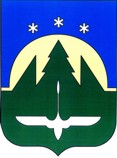 Городской округ  Ханты-МансийскХанты-Мансийского автономного округа – ЮгрыАдминистрация города Ханты-МансийскаУПРАВЛЕНИЕ ЭКОНОМИЧЕСКОГО РАЗВИТИЯ И ИНВЕСТИЦИЙАДМИНИСТРАЦИЯ ГОРОДА ХАНТЫ-МАНСИЙСКАДзержинского ул., д.6, г. Ханты-Мансийск, Ханты-Мансийский автономный округ – Югра, 628012Тел/факс (3467) 352-321, 352-464. E-mail: ekonomika@admhmansy.ruПояснительная записка к проекту постановления Администрации города Ханты-Мансийска «Об утверждении положения о проведении городского конкурса«Лучший предприниматель года»Проект постановления Администрации города Ханты-Мансийска «Об утверждении положения о проведении городского конкурса «Лучший предприниматель года» разработано управлением экономического развития и инвестиций Администрации города Ханты-Мансийска в целях реализации мероприятий регионального проекта «Популяризация предпринимательства» направленных на достижение целей национального проекта «Малое и среднее предпринимательство и поддержка индивидуальной предпринимательской инициативы» и в соответствии с Федеральным законом от 06.10.2003 №131-Ф3 «Об общих принципах организации местного самоуправления в Российской Федерации», постановлением Администрации города  Ханты-Мансийска от 30.12.2015 №1514 «О муниципальной программе «Развитие отдельных секторов экономики города Ханты-Мансийска», руководствуясь статьей 71 Устава города Ханты-МансийскаНачальник  управления 							     С.А. Наумов